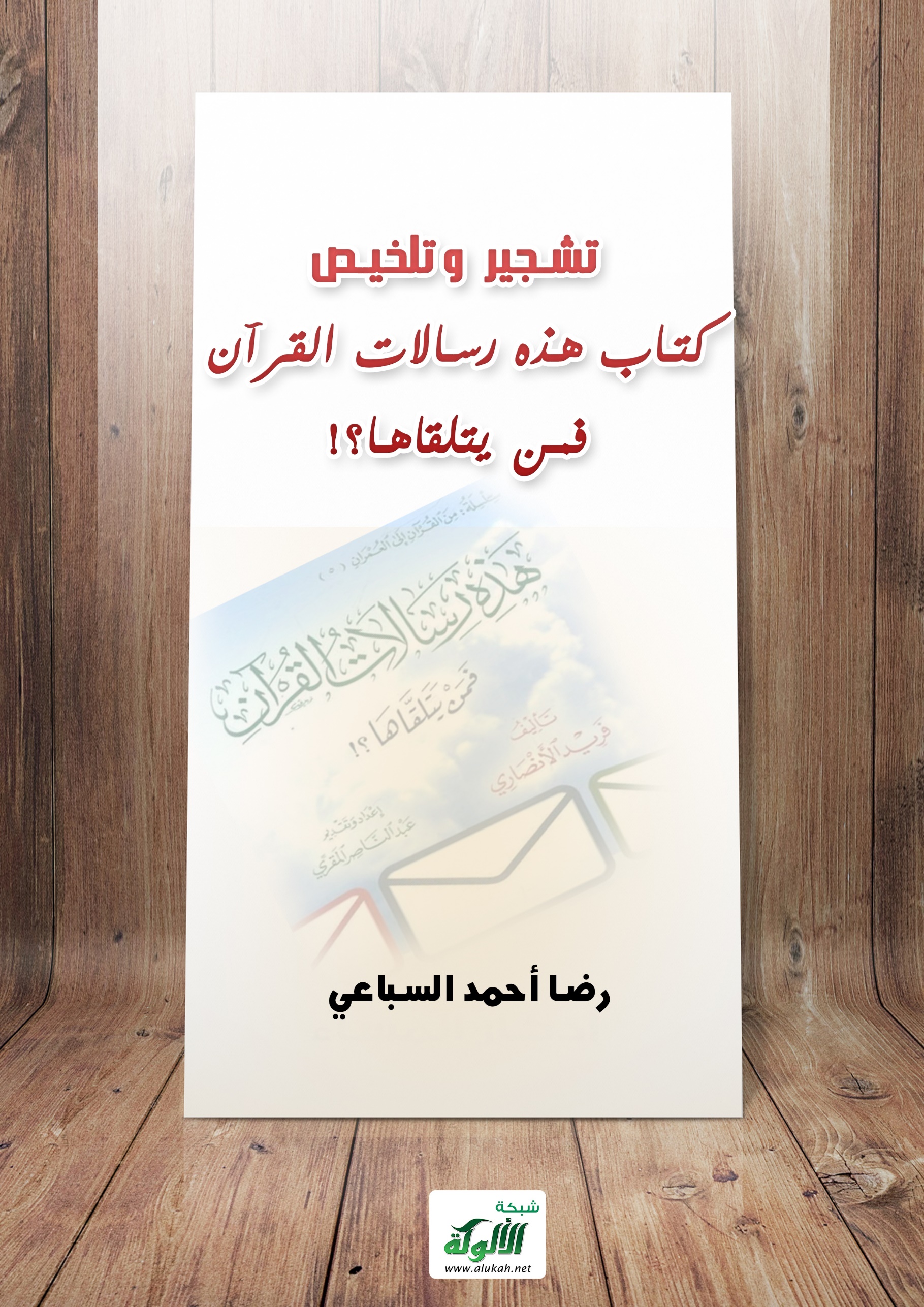 تشجير وتلخيص كتاب: هذه رسالات القرآن فمن يتلقاها؟!رضا أحمد السباعيمكابدة للآيات + الاكتواء بلهيبها + الاستهداء بنورها  = الارتقاء إلى منازل الثريا نجماً ينير ظلمات الأرضالدخول في ابتلاءات القرآن + التخلق بأخلاقه والتحقق بمنهاجه + البلاغ لسواد الأمة = الاستجابة لنداء الله تعالىالقرآن مثل النجم الساقط من السماء فأضاء ظلمات الصحراء وتفتت إلى أحجار فكان المسافرون معه على أصناف ثلاثة : 	التدبر	التفكرأولاً : التدبر النبويثانياً : تدبر الصحابة رضي الله عنهمثانياً : تدبر التابعين رحمهم الله أجمعينقرار ومجاهدة + تقوى الله + التحقق بعبودية الله تعالى = تحقيق الإخلاصالآيات التدبر النبويالتعليققال تعالى "إِنَّ فِي خَلْقِ السَّمَاوَاتِ وَالْأَرْضِ وَاخْتِلَافِ اللَّيْلِ وَالنَّهَارِ لَآيَاتٍ لِّأُولِي الْأَلْبَابِ * الَّذِينَ يَذْكُرُونَ اللَّهَ قِيَامًا وَقُعُودًا وَعَلَىٰ جُنُوبِهِمْ وَيَتَفَكَّرُونَ فِي خَلْقِ السَّمَاوَاتِ وَالْأَرْضِ رَبَّنَا مَا خَلَقْتَ هَٰذَا بَاطِلًا سُبْحَانَكَ فَقِنَا عَذَابَ النَّارِ"(لقد نزلت عليّ الليلة آية ويل لمن قرأها ولم يتفكر فيها)في وعيده صلى الله عليه وسلم للممتنع عن التفكر بالويل دليل قوي على وجوب التفكر والتدبر على جميع الناس كلٌ على ما يسر الله له قال تعالى "يَوْمَ تَرْجُفُ الرَّاجِفَةُ * تَتْبَعُهَا الرَّادِفَةُ"كان رسول الله صلى الله عليه وسلم إذا ذهب ثلث الليل قام فقال : (يأيها الناس اذكروا الله جاءت الراجفة تتبعها الرادفة جاء الموت بما فيه جاء الموت بمافيه)تدبر عجيب وذلك لتشبيه الليل بظلمة القبر ولأن الليل موت لحركة النهارالآياتتدبر الصحابةالتعليققال تعالى " تَلْفَحُ وُجُوهَهُمُ النَّارُ وَهُمْ فِيهَا كَالِحُونَ "قال ابن مسعود رضي الله عنه (ألم تر إلى الرأس المُشيّط بالنار وقد قلصت شفتاه وبدت أسنانه)تدبر عجيب لما فيه من ربط للآيات القرآنية بالمشاهدات اليومية في الحياة الدنيا قال تعالى " أَلَمْ يَأْنِ لِلَّذِينَ آمَنُوا أَن تَخْشَعَ قُلُوبُهُمْ لِذِكْرِ اللَّهِ وَمَا نَزَلَ مِنَ الْحَقِّ وَلَا يَكُونُوا كَالَّذِينَ أُوتُوا الْكِتَابَ مِن قَبْلُ فَطَالَ عَلَيْهِمُ الْأَمَدُ فَقَسَتْ قُلُوبُهُمْ ۖ وَكَثِيرٌ مِّنْهُمْ فَاسِقُونَ "كان عبد الله بن عمر رضي الله عنهما إذا قرأ هذه الآية يبكي حتى يغلبه البكاء التدبر عمل قلبي محض يظهر أثره على الجوارحقال تعالى " انفِرُوا خِفَافًا وَثِقَالًا وَجَاهِدُوا بِأَمْوَالِكُمْ وَأَنفُسِكُمْ فِي سَبِيلِ اللَّهِ ۚ ذَٰلِكُمْ خَيْرٌ لَّكُمْ إِن كُنتُمْ تَعْلَمُونَ "قال أبو طلحة رضي الله عنه : أرى ربي يستنفرنا شيوخنا وشبابنا جهزوني أي بني جهزوني التدبر يحث على العمل وإن لم تتوفر دواعيه الآياتتدبر التابعينالآياتتدبر التابعينقال تعالى " وَوُضِعَ الْكِتَابُ فَتَرَى الْمُجْرِمِينَ مُشْفِقِينَ مِمَّا فِيهِ وَيَقُولُونَ يَا وَيْلَتَنَا مَالِ هَٰذَا الْكِتَابِ لَا يُغَادِرُ صَغِيرَةً وَلَا كَبِيرَةً إِلَّا أَحْصَاهَا ۚ وَوَجَدُوا مَا عَمِلُوا حَاضِرًا ۗ وَلَا يَظْلِمُ رَبُّكَ أَحَدًا "كان الفضيل بن عياض رحمه الله إذا قرأ هذه الآية يقول : يا ويلتاه ضجوا إلى الله تعالى من الصغائر قبل الكبائر قال تعالى " وَمَا أُرِيدُ أَنْ أُخَالِفَكُمْ إِلَىٰ مَا أَنْهَاكُمْ عَنْهُ "قرأ مالك بن دينار رحمه الله هذه الآية فقال : فأسمى في القيامة مالكاً الصادق أو مالكاً الكاذب أهـوهو بذلك ينزل مضمون الآية على نفسه  قال تعالى " لَوْ أَنزَلْنَا هَٰذَا الْقُرْآنَ عَلَىٰ جَبَلٍ لَّرَأَيْتَهُ خَاشِعًا مُّتَصَدِّعًا مِّنْ خَشْيَةِ اللَّهِ ۚ "قال مالك بن دينار رحمه الله : أقسم لكم لا يؤمن عبد بهذا القرآن إلا صدع قلبه 